АМАНАКСКИЕ                                             Распространяется    бесплатноВЕСТИ 18 апреля  2023г                                                                                                                                                              № 18 (588) ОФИЦИАЛЬНОИнформационный вестник Собрания представителей сельского поселения Старый Аманак муниципального района Похвистневский Самарской областиГосуслуги МВД России – это просто, современно и доступно!

Универсальная карта-путеводитель с QR-кодом, информирует граждан о государственных услугах, предоставляемых подразделениями органов внутренних дел. Для получения информации нужно всего лишь отсканировать QR-код на смартфоне и перейти по предложенной ссылке в специальный раздел официального сайта областного главка: https://63.мвд.рф/citizens/Gosuslugi/prosto-… 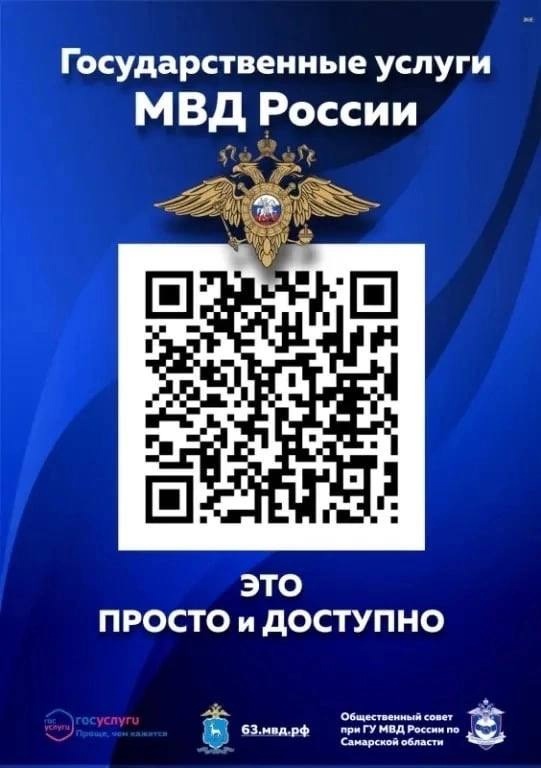 В актовом зале МО МВД России "Похвистневский" ветераны с достоинством и честью служившие своей стране, снова встретились, чтобы поздравить друг друга.

Начальник МО МВД России "Похвистневский" полковник полиции Юра Рутикович Алекян выступил перед собравшимися со словами бесконечного уважения и гордости в адрес виновников торжества. Поблагодарил ветеранов за тот бесценный опыт, который они сегодня передают молодым сотрудникам, пожелал крепкого здоровья, бодрости духа и только положительных эмоций.

Благодарностью начальника МО МВД России "Похвистневский" за многолетнюю, безупречную службу в системе МВД России, активное участие в работе совета ветеранов МО МВД России "Похвистневский", большой личный вклад в нравственно-патриотическое воспитание молодых сотрудников органов внутренних дел и гражданской молодежи и в честь празднования Дня ветерана внутренних дел МВД России награждены:

- Алексеев Сергей Васильевич;

- Вобликова Татьяна Ивановна;

- Колпаков Геннадий Павлович;

- Трухов Василий Иванович;

- Хондрюкова Наталья Алексеевна.

В завершение мероприятия все вместе приняли участие в праздничном чаепитии. 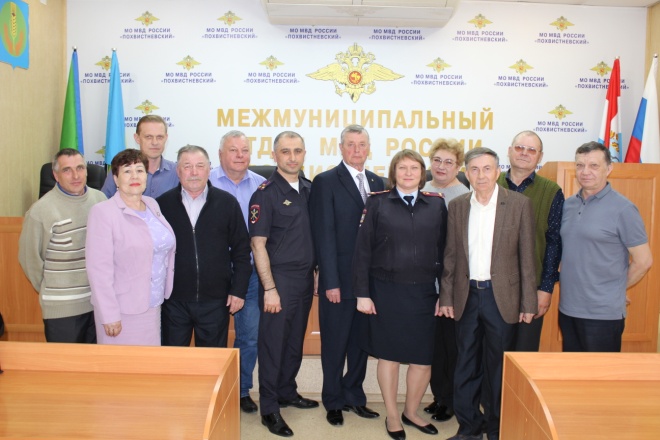 Сдай, незаконно хранящееся, оружие и получи вознаграждение!Уважаемые жители города и района на территории Самарской области проходят мероприятия, направленные на добровольную сдачу населением незаконно хранящегося огнестрельного оружия, боеприпасов, взрывчатых веществ и взрывных устройств, на возмездной основе.В соответствии с действующим законодательством, добровольной сдачей считается выдача лицом вышеуказанных предметов вооружения по собственной воле или сообщение органам власти о месте их нахождения.Если у Вас имеются незарегистрированное оружие, боеприпасы, патроны к оружию, взрывные устройства и взрывчатые вещества, которые Вы нашли, либо они остались от умерших родственников и т.п., данные предметы необходимо сдать в ближайший отдел полиции. Этим Вы обезопасите себя, а также сможете получить материальное вознаграждение.Размер вознаграждения определяется по результатам осмотра технического состояния предмета вооружения. Правительством Самарской области установлены следующие размеры вознаграждения:Приложение к Постановлению Правительства Самарской области от 30 апреля 2014 г. N 242 РАЗМЕР ДЕНЕЖНОГО ВОЗНАГРАЖДЕНИЯ ЗА ДОБРОВОЛЬНУЮ СДАЧУ НЕЗАКОННО ХРАНЯЩЕГОСЯ ОРУЖИЯ, БОЕПРИПАСОВ, ВЗРЫВЧАТЫХ ВЕЩЕСТВ И ВЗРЫВНЫХ УСТРОЙСТВПраво на получение денежного вознаграждения за добровольную сдачу незаконно хранящегося огнестрельного оружия, боеприпасов, взрывчатых веществ и взрывных устройств имеют граждане в возрасте старше 18 лет, добровольно сдавшие огнестрельное оружие, боеприпасы, взрывчатые вещества и взрывные устройства в порядке, установленном действующим законодательством Российской Федерации, в территориальные органы Министерства внутренних дел Российской Федерации в Самарской области.Следует отметить, что граждане, добровольно сдавшие незарегистрированное и незаконно хранящееся оружие и боеприпасы, освобождаются от уголовной и административной ответственности. Прием незаконно хранящегося оружия и боеприпасов осуществляется ДЧ МО МВД России «Похвистневский» по адресу: г. Похвистнево, ул. Советская 4, получение дополнительной информации по телефонам 02, 2-34-69.25 апреля 2023 года с 14:00 до 15:00 начальник Межмуниципального отдела МВД России "Похвистневский" полковник полиции Юра Рутикович Алекян проведет прямую телефонную линию.

В указанное время любой желающий может позвонить по телефону 8 (84656) 2-58-47 и получить грамотный и компетентный ответ на свой вопрос.

Онлайн-трансляция мероприятия будет вестись в социальной сети ВКонтакте на площадке официального сообщества МО МВД России "Похвистневский" 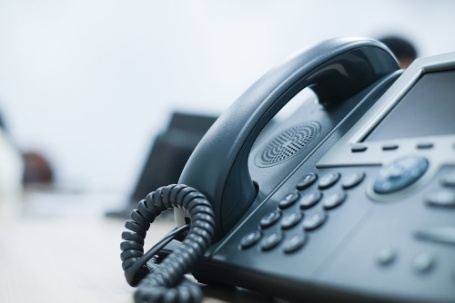 N п/пНаименование оружия, боеприпасов, взрывчатых веществ и взрывных устройствРазмер денежного вознаграждения1. Служебное и боевое ручное стрелковое оружие1. Служебное и боевое ручное стрелковое оружие1. Служебное и боевое ручное стрелковое оружие1.1.Пистолеты, револьверы6000 рублей за единицу1.2.Автоматы, пулеметы12000 рублей за единицу2. Гражданское оружие2. Гражданское оружие2. Гражданское оружие2.1.Огнестрельное охотничье, спортивное оружие с нарезным стволом6000 рублей за единицу2.2.Охотничье пневматическое, огнестрельное, гладкоствольное, спортивное гладкоствольное оружие3000 рублей за единицу2.3.Огнестрельное оружие ограниченного поражения4000 рублей за единицу2.4.Газовое оружие (пистолеты и револьверы)2000 рублей за единицу(п. 2.4 введен Постановлением Правительства Самарской области от 22.07.2019 N 499)(п. 2.4 введен Постановлением Правительства Самарской области от 22.07.2019 N 499)(п. 2.4 введен Постановлением Правительства Самарской области от 22.07.2019 N 499)3. Боеприпасы3. Боеприпасы3. Боеприпасы3.1.Патроны для нарезного оружия20 рублей за единицу3.2.Патроны для гладкоствольного оружия, огнестрельного бесствольного оружия самообороны, оружия ограниченного поражения, газового оружия10 рублей за единицу4. Самодельное оружие, обрезы4. Самодельное оружие, обрезы4. Самодельное оружие, обрезы4.1.Самодельное нарезное оружие, в том числе короткоствольное, обрез нарезного оружия6000 рублей за единицу4.2.Самодельное гладкоствольное оружие, обрез гладкоствольного оружия3000 рублей за единицу5. Взрывчатые вещества и взрывные устройства5. Взрывчатые вещества и взрывные устройства5. Взрывчатые вещества и взрывные устройства5.1.Пластит4000 рублей за 100 грамм5.2.Тротил, аммонит, граммонит, гексоген3000 рублей за 100 грамм5.3.Порох охотничий60 рублей за 100 грамм6. Взрывные устройства6. Взрывные устройства6. Взрывные устройства6.1.Взрывные устройства промышленного изготовления6000 рублей за единицу6.2.Самодельные взрывные устройства4000 рублей за единицуАдрес: Самарская область, Похвистневский          Газета составлена и отпечатана                                                                район, село Старый Аманак, ул. Центральная       в администрации сельского поселения                                                        37 а, тел. 8(846-56) 44-5-73                                             Старый Аманак Похвистневский район                                                      Редактор                                                                                               Самарская область. Тираж 100 экз                                                      Н.А.СаушкинаУЧРЕДИТЕЛИ: Администрация сельского поселения Старый Аманак муниципального района Похвистневский Самарской области и Собрание представителей сельского поселения Старый Аманак муниципального района Похвистневский Самарской областиИЗДАТЕЛЬ: Администрация сельского поселения Старый Аманак муниципального района Похвистневский Самарской области